Unit 8 Lesson 6: Todo tipo de característicasWU Cuántos ves: Punto tras punto (Warm up)Student Task Statement¿Cuántos ves? ¿Cómo lo sabes?, ¿qué ves?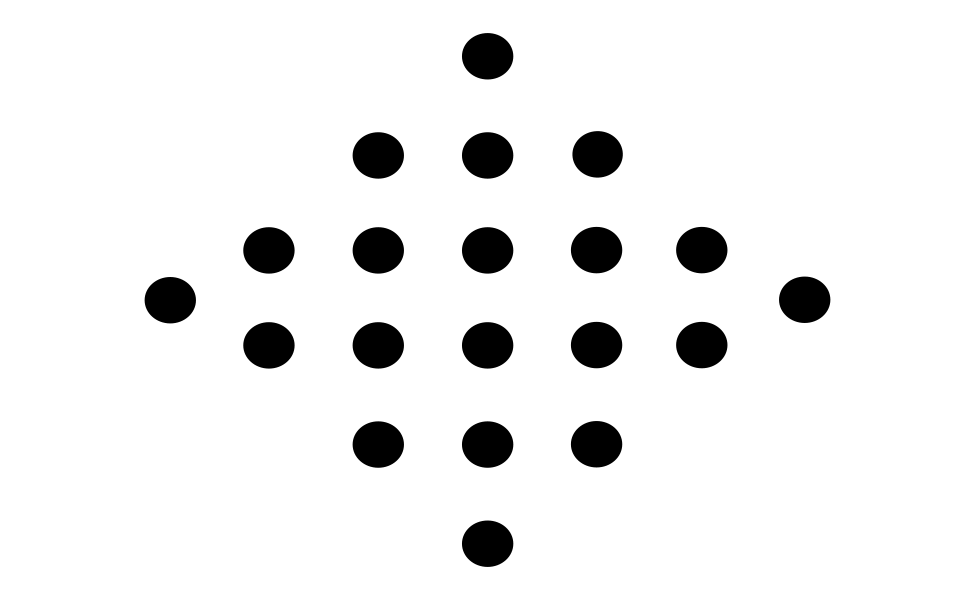 1 Vas a dibujarla: Es simétricaStudent Task StatementEste es un par de segmentos paralelos que tienen la misma longitud.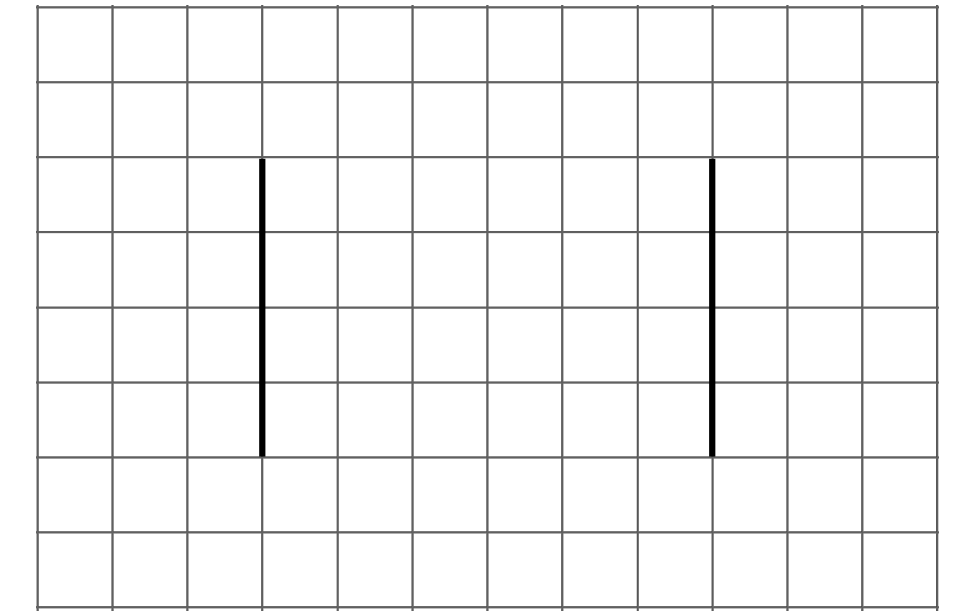 Agrega uno o más segmentos para formar una figura que tenga solamente 1 línea de simetría.Estos son otros dos pares de segmentos paralelos. Agrega más segmentos para formar:una figura que tenga 2 líneas de simetría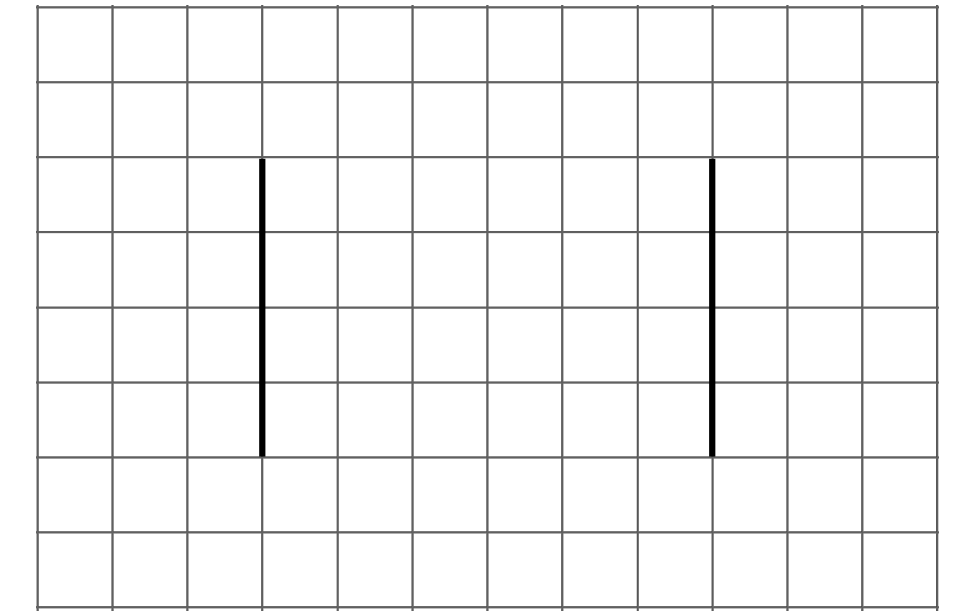 una figura que no tenga líneas de simetría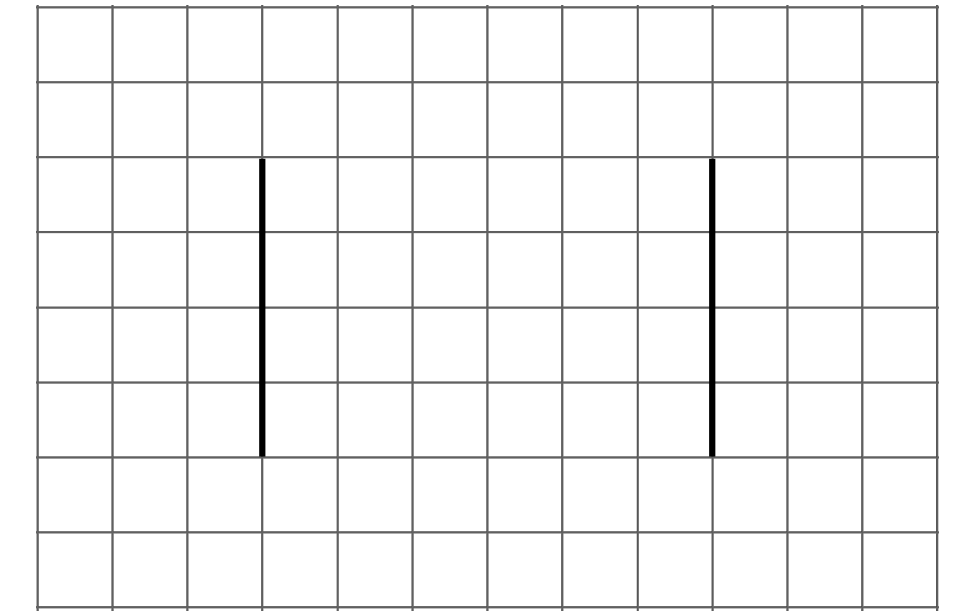 Si te queda tiempo: Estos son otros pares de líneas paralelas. Agrega más segmentos para formar una figura que tenga 1 línea de simetría.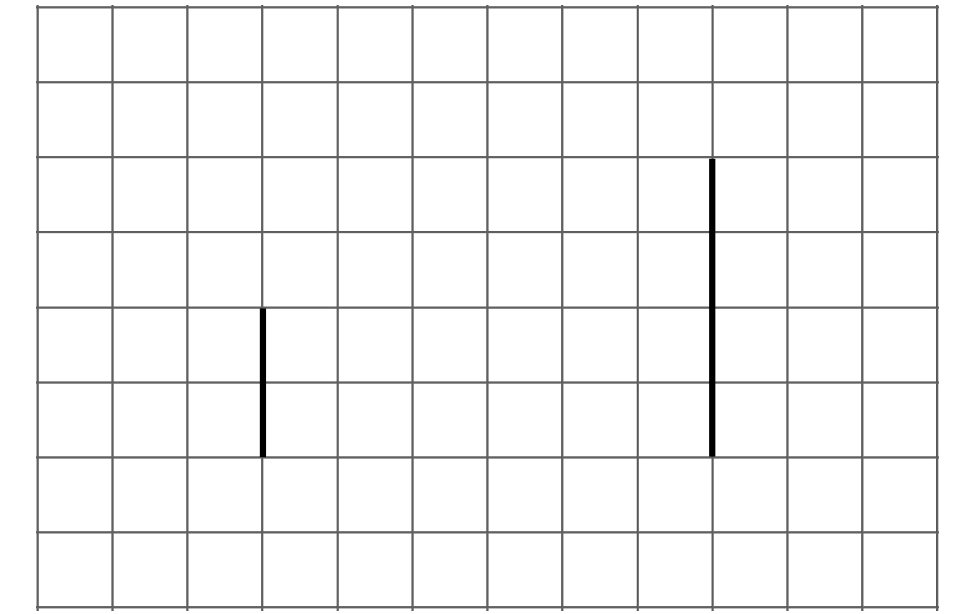 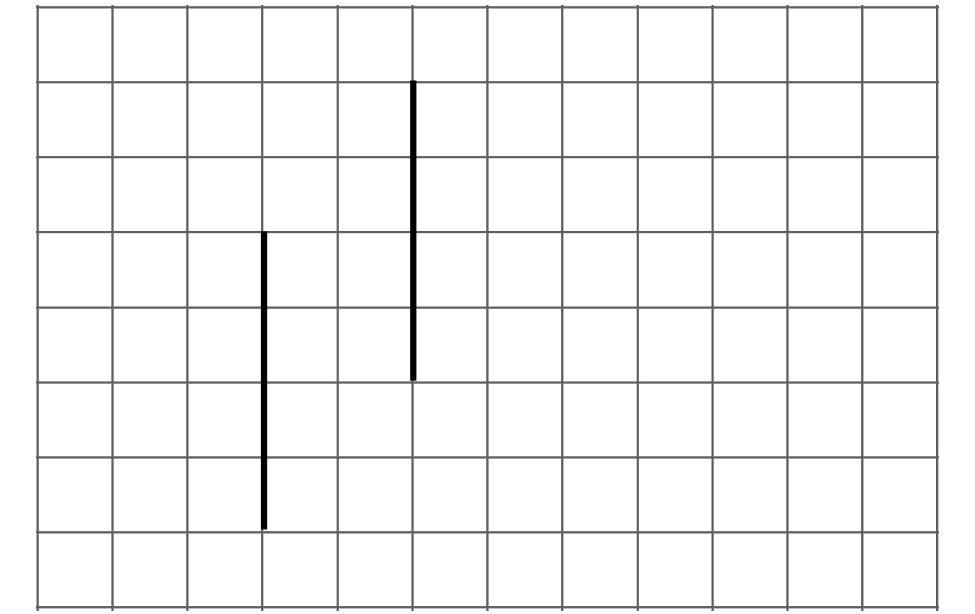 2 Figuras escondidasStudent Task StatementEste es un campo de puntos.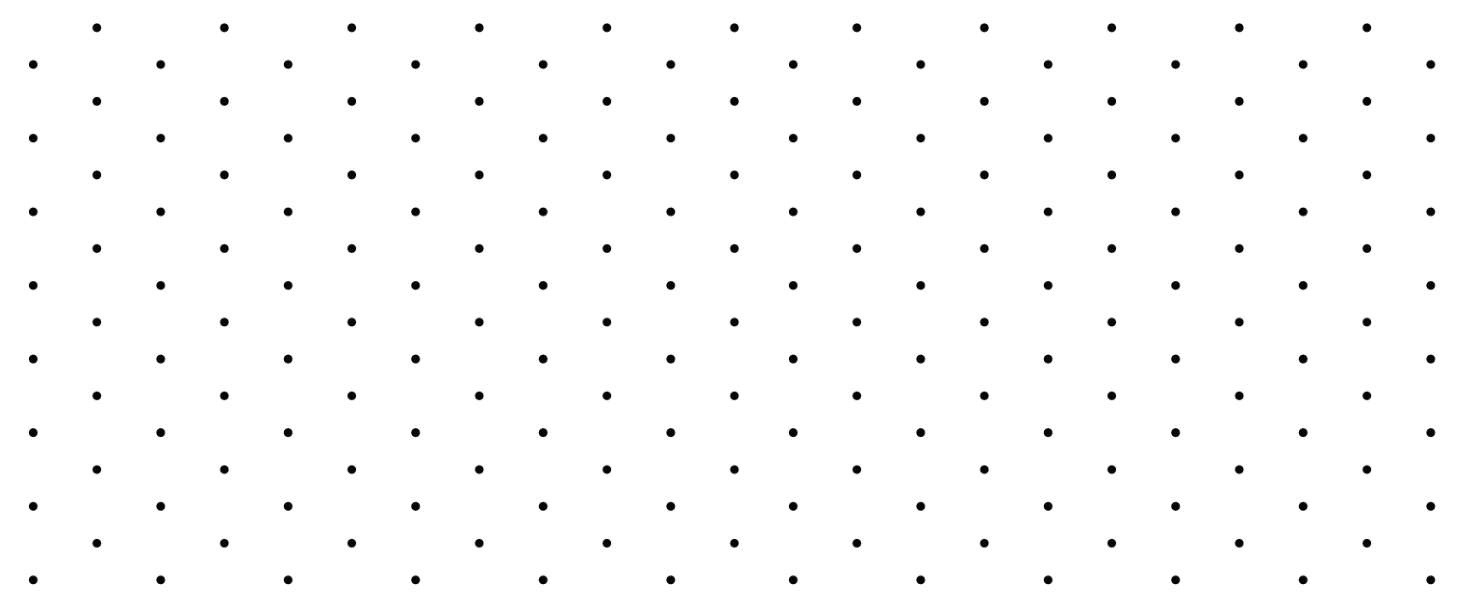 ¿Puedes unir puntos para crear cada una de las siguientes figuras? Si es así, dibújalas. Si no, prepárate para explicar cómo razonaste.Un triángulo que tenga solamente una línea de simetríaUn cuadrilátero que tenga solamente una línea de simetríaUn cuadrilátero que tenga dos pares de lados paralelosUn cuadrilátero que tenga un par de lados perpendicularesUn rectánguloUna figura de seis lados que tenga solamente una línea de simetríaImages for Activity Synthesis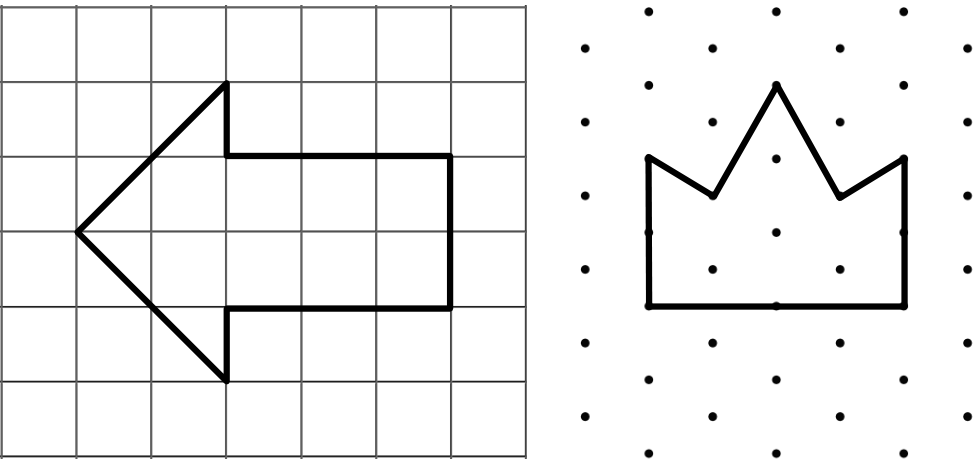 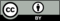 © CC BY 2021 Illustrative Mathematics®